Archives départementales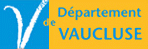 de Vaucluse Fiche de transport et réintégration des documentsEXPOSITION PRÊTEUREMPRUNTEURRÉFÉRENCES DES DOCUMENTTRANSPORT SIGNATURELieu  : Date : Titre : Nom et AdresseArchives départementales Palais des Papes84000 AVIGNON: 33 (0)4.90.86.16.18 -  33(0)4.90.86.71.60Nom et AdresseContactCote Nom, adresse, téléphone pour retirer et restituer le documentArchives départementales de Vaucluse, Palais des Papes, AvignonConvoyeur   Nom     		Prénom Qualité Date de la prise en charge Emprunteur  Prêteur  Archives départementales Palais des papes84000 AVIGNON